ФЕДЕРАЛЬНАЯ   АНТИМОНОПОЛЬНАЯ   СЛУЖБА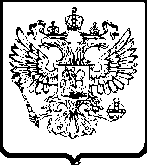 УПРАВЛЕНИЕ Федеральной антимонопольной службы по Омской областипр-кт  К. Маркса, 12 А, г. Омск, 644010,  e-mail: to55@fas.gov.ru                               тел. (3812) 32-06-96, факс (3812) 32-06-96Решение № 03-10.1/07-2013о признании жалобы необоснованнойКомиссия Омского УФАС России по контролю в сфере размещения заказов на территории Омской области (далее - Комиссия) в составе:Шмаковой Т.П. -  заместителя руководителя Управления, Председателя Комиссии;Иванченко О.И. – начальника отдела контроля размещения государственного заказа, заместителя Председателя Комиссии;Шевченко А.Н. – ведущего специалиста-эксперта отдела контроля размещения государственного заказа, члена Комиссии; Вормсбехера А.В. – главного специалиста-эксперта отдела контроля размещения государственного заказа, члена Комиссии;Кусановой Ш.М. – главного специалиста-эксперта отдела контроля размещения государственного заказа, члена Комиссии;Алексиной А.П. – главного специалиста-эксперта отдела контроля размещения государственного заказа, члена Комиссии,рассмотрев жалобу ООО «Тритон» (далее – Заявитель, Общество) на действия заказчика – бюджетное учреждение здравоохранения Омской области «Клиническая офтальмологическая больница имени В.П. Выходцева» и его единой комиссии (далее – единая комиссия, Заказчик) при проведении открытого аукциона в электронной форме на право заключения договора на выполнение работ по ремонту технических помещений подвала (извещение № 0352200010012000080) (далее – открытый аукцион),в присутствии <…>,УСТАНОВИЛА:1. В  Омское  УФАС  России  поступила жалоба Заявителя (вх. № 193 от 14.01.2013), в которой указано, что единая комиссия нарушила требования Федерального закона от 21.07.2005 года № 94-ФЗ «О размещении заказов на поставки товаров, выполнение работ, оказание услуг для государственных и муниципальных нужд» (далее – Федеральный закон «О размещении заказов»), приняв необоснованное решение об отказе Обществу в допуске к участию в аукционе.2. На запрос Омского УФАС России (исх. № 03-113 от 15.01.2013) Заказчиком были представлены материалы открытого аукциона (вх. № 275 от 16.01.2013).Из представленных материалов открытого аукциона и информации, размещенной на официальном сайте Российской Федерации в информационно-телекоммуникационной сети «Интернет» www.zakupki.gov.ru (далее - официальный сайт), следует, что 19.12.2012 на указанном сайте Заказчик разместил извещение о проведении открытого аукциона и документацию об открытом аукционе, установив начальную (максимальную) цену договора 4210549,52 рублей.Из протокола рассмотрения первых частей заявок на участие в аукционе от 11.01.2013 следует, что поступило двадцать шесть заявок, двадцати двум участникам размещения заказа отказано в допуске к участию в аукционе, в том числе Заявителю.Согласно протоколу проведения аукциона от 14.01.2013 единственный участник размещения заказа принял участие в аукционе, предложив цену договора 4189496,77 руб.В соответствии с протоколом подведения итогов аукциона от 14.01.2013 заявка единственного участника размещения заказа ООО «ЦентрСтрой» признана соответствующей требованиям, установленным документацией об аукционе.3. В результате рассмотрения жалобы и осуществления в соответствии с частью 5 статьи 17 Федерального закона «О размещении заказов» внеплановой проверки Комиссия установила следующее.В силу требований части 1 статьи 41.9 Федерального закона «О размещении заказов» аукционная комиссия проверяет первые части заявок на участие в открытом аукционе в электронной форме, содержащие предусмотренные частью 4 статьи 41.8 настоящего Федерального закона сведения, на соответствие требованиям, установленным документацией об открытом аукционе в электронной форме в отношении товаров, работ, услуг, на поставки, выполнение, оказание которых размещается заказ.Согласно пункту 2 части 4 указанной статьи, участник размещения заказа не допускается к участию в открытом аукционе в электронной форме в случае несоответствия сведений, предусмотренных частью 4 статьи 41.8 настоящего Федерального закона, требованиям документации об открытом аукционе в электронной форме.Пунктом 1 части 4 статьи 41.6 Федерального закона «О размещении заказов» установлено, что документация об открытом аукционе в электронной форме должна содержать  требования к качеству, техническим характеристикам товара, работ, услуг, требования к их безопасности, требования к функциональным характеристикам (потребительским свойствам) товара, требования к размерам, упаковке, отгрузке товара, требования к результатам работ и иные показатели, связанные с определением соответствия поставляемого товара, выполняемых работ, оказываемых услуг потребностям заказчика. При этом должны быть указаны используемые для определения соответствия потребностям заказчика или эквивалентности предлагаемого к поставке или к использованию при выполнении работ, оказании услуг товара максимальные и (или) минимальные значения таких показателей и показатели, значения которых не могут изменяться.Исходя из требований пункта 1 части 3 статьи 41.6 настоящего Федерального закона документация об аукционе должна содержать также требования к содержанию и составу заявки на участие в открытом аукционе в электронной форме в соответствии с частями 4 и 6 статьи 41.8 настоящего Федерального закона и инструкцию по ее заполнению.Подпунктом «б» пункта 1 части 4 статьи 41.8 настоящего Федерального закона установлено, что при размещении заказа на выполнение работ, оказание услуг, для выполнения, оказания которых используется товар первая часть заявки на участие в аукционе должна содержать согласие участника размещения заказа на выполнение работ, оказание услуг на условиях, предусмотренных документацией об открытом аукционе в электронной форме, а также конкретные показатели используемого товара, соответствующие значениям, установленным документацией об открытом аукционе в электронной форме, и указание на товарный знак (его словесное обозначение) (при его наличии) предлагаемого для использования товара при условии отсутствия в документации об открытом аукционе в электронной форме указания на товарный знак используемого товара.	В  соответствии с указанными нормами Федерального закона «О размещении заказов» пункт 3.4.1 документации об аукционе содержит требование об указании в первой части заявки конкретных показателей используемого товара, соответствующих значениям, установленным документацией об открытом аукционе в электронной форме, а в Приложении № 2 к  документации об открытом аукционе («Ведомость объемов работ № 1. Общестроительные работы технических помещений подвала», «Ведомость объемов работ № 2. Монтаж вентиляции технических помещений подвала»,  «Ведомость объемов работ № 3. Сантехнические работы технических помещений подвала», «Ведомость объемов работ № 4. Электромонтажные работы технических помещений подвала», «Ведомость объемов работ № 5. Монтаж пожарной сигнализации технических помещений подвала», «Ведомость объемов работ № 6. Телефонизация пожарной сигнализации технических помещений подвала») установлены значения показателей используемого товара без указания товарного знака, например: Согласно протоколу рассмотрения первых частей заявок на участие в открытом аукционе от 11.01.2013 Заявителю (заявка с порядковым номером 26) отказано в допуске к участию в аукционе по следующему основанию:«на основании пункта 2 части 4 статьи 41.9 Федерального закона за несоответствие сведений, предусмотренных подпунктом «б» пункта 3 части 4 статьи 41.8 Федерального чакона, пп. «б» п. 3.4.1. документации об открытом аукционе в электронной форме, требованиям документации об открытом аукционе в электронной форме: конкретные показатели используемого товара по позиции № 11 заявки в ведомости объемов работ № 1 («масса (кг): 4,2») не соответствуют значениям, установленным по позиции 11 в ведомости объемов работ № 1 приложения № 2 к документации об открытом аукционе в электронной форме (масса (кг): менее 4.2).конкретные показатели используемого товара по позициям № 50,52 заявки в ведомости объемов работ № 1 («количество камер основного профиля 4») не соответствуют значениям, установленным по позициям № 50,52 в ведомости объемов работ № 1 приложения № 2 к документации об открытом аукционе в электронной форме (количество камер основного профиля более 4);конкретные показатели используемого товара по позиции № 57 заявки в ведомости объемов работ № 1 («коэффициент теплоизоляции Ronp 0,71 м2») не соответствуют значениям, установленным по позиции № 57 в ведомости объемов работ № 1 приложения № 2 к документации об от крытом аукционе в электронной форме (коэффициент теплоизоляции Ronp более 0,71 м ); конкретные показатели используемого товара по позициям № 27,28,29 заявки в ведомости объемов работ № 4, позициям № 8,9,10 в ведомости объемов работ № 6;(«прочность 350Н на 5 см при 20°С») не соответствуют значениям, установленным по позициям № 27,28,29 в ведомости объемов работ № 4, позициям № 8,9,10 в ведомости объемов работ № 6 приложения № 2 к документации об открытом аукционе в электронной форме (Прочность свыше 350Н на 5см при 20°С);в заявке по позициям № 51,52 в ведомости объемов работ № 4 не указаны конкретные показатели используемого товара (в части материала отражателя), соответствующие значениям, установленным по позициям № 51,52 ведомости объемов работ № 4 приложения № 2 к документации об открытом аукционе в электронной форме».Представитель Заказчика пояснил, что при установленном значении показателя «менее 4,2» или «более 4» соответствующими требованиям документации признаются значения, которые меньше 4,2 или больше 4, а не равны.В части материала отражателя (позиции № 51, 52 в ведомости объемов работ № 4) участник размещения заказа должен был указать один из возможных материалов – сталь или алюминий.Изучив заявки на участие в аукционе всех участников размещения заказа, Комиссия установила, что заявка Общества по указанным позициям действительно не соответствовала требованиям документации об аукционе, следовательно, единая комиссия обоснованно отказала Заявителю в допуске к участию в открытом аукционе по вышеуказанным основаниям.На основании изложенного, руководствуясь частью 6 статьи 60 Федерального закона «О размещении заказов», пунктом 5.6 Положения о территориальном  органе  Федеральной  антимонопольной  службы, утвержденного приказом Федеральной антимонопольной службы от 26.01.2011 № 30,  зарегистрированного в Минюсте РФ 21.03.2011 № 20204, пунктами 3.35 и 3.37 Административного регламента Федеральной антимонопольной службы по исполнению государственной функции по рассмотрению жалоб на действия (бездействие) заказчика, уполномоченного органа, специализированной организации, конкурсной, аукционной или котировочной комиссии, оператора электронной площадки при размещении заказа на поставки товаров, выполнение работ, оказание услуг, в том числе при размещении заказов на энергосервис, для государственных, муниципальных нужд, нужд бюджетных учреждений, утвержденным приказом ФАС России от 24.07.2012 № 498, зарегистрированного в Минюсте России 01.08.2012 № 25073, КомиссияР Е Ш И Л А:Признать необоснованной жалобу ООО «Тритон» на действия бюджетного учреждения здравоохранения Омской области «Клиническая офтальмологическая больница имени В.П. Выходцева» и его единой комиссии при проведении открытого аукциона в электронной форме на право заключения договора на выполнение работ по ремонту технических помещений подвала. Настоящее решение может быть обжаловано в судебном порядке в течение трех месяцев со дня его принятия.21 января 2013 г.г. Омск№ ппНаименованиеПозиция 11 ведомости № 1Кладка стен приямков и каналов, Кирпич-размер (мм): 250х120х65; масса (кг): менее 4,2; плотность (кг/м³): 2100; марка: М 150; морозостойкость: F50; водопоглощение: 8%; теплопроводность (Вт/м°С); при влажности 0%: 0,72Позиции 50, 52 ведомости  № 1Блок оконный ПВХ, размером: 800х700 мм (глухой), (Количество камер основного профиля более 4; Позиция 57 ведомости № 1Блоки дверные глухие ПВХ, (размеры дверных блоков из ПВХ профилей уточняются по месту выполнения работ, цвет дверных блоков из ПВХ профилей — белый, дверные блоки из ПВХ профилей имеют многокамерное строение с термоблоком, коэффициент теплоизоляции (коэффициент приведенного сопротивления теплопередачи): Ronp более 0,71 м2 С/Вт 5,Позиции 27,28,29 ведомости № 4Трубки полихлорвиниловые (ПХВ) гофрированные. Прочность свыше 350Н на 5 см при 20º СПозиции 8,9,10 ведомости № 6Трубки полихлорвиниловые (ПХВ) гофрированные. Прочность свыше 350Н на 5 см при 20⁰ СПозиции 51,52 ведомости № 4Светильник TLWP136КОРПУС ударопрочный поликарбонат (PC) ОПТИЧЕСКАЯ СИСТЕМА - отражатель из стали с полимерным покрытием белого цвета. Возможно изготовление отражателя из зеркального анодированного алюминия.Председатель КомиссииТ.П.ШмаковаЗаместитель Председателя КомиссииО.И.ИванченкоЧлены Комиссии:А.Н ШевченкоА.В.ВормсбехерШ.М.КусановаА.П.Алексина